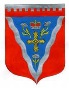 Администрациямуниципального образования Ромашкинское сельское поселениемуниципального образования Приозерский муниципальный район Ленинградской области    П О С Т А Н О В Л Е Н И Е                            от 11  марта 2020  года                                                                                            № 83О внесении изменений в постановление администрации № 267 от 23.10.2017 года «Об утверждении Положения о  проверке достоверности и полноты сведенийпредоставляемых гражданами, претендующими на замещение должностей муниципальной службы, и соблюдения муниципальными служащими требований к служебному поведению администрации муниципального образования Ромашкинское сельское поселение муниципального образования Приозерский муниципальный район Ленинградской области»В соответствии с  п. 4.2 ст.12.1 Федерального закона  от 25.12.2008 № 273-ФЗ «О противодействии коррупции», областным  законом Ленинградской области  от  20.01.2020  года  № 07-оз  «Об отдельных вопросах реализации законодательства в сфере противодействия коррупции гражданами, претендующими  на замещение должности главы местной администрации по контракту, муниципальной должности, и лицами, замещающими указанные должности»,   администрация  муниципального  образования Ромашкинское сельское  поселение муниципального образования Приозерский муниципальный район  ПОСТАНОВЛЯЕТ:Внести изменение в     Положение   о   проверке  достоверности   и    полноты    сведений  предоставляемых гражданами, претендующими на замещение должностей муниципальной службы, и соблюдения муниципальными служащими требований к служебному поведению администрации муниципального образования Ромашкинское сельское поселение муниципального образования Приозерский муниципальный район Ленинградской области. 1.1 пункт 2 Положения читать в следующей редакции « Проверка, предусмотренная подпунктами 2 и 3 пункта 1 настоящего Положения, осуществляется соответственно в отношении граждан, претендующих на замещение  должности муниципальной службы, и муниципальных служащих, замещающих  должность муниципальной службы, кроме граждан, претендующих на замещение должности главы местной администрации по контракту, и лицо, замещающее указанную должность»2. Опубликовать Постановление в средствах массовой информации и разместить на официальном сайте поселения в сети Интернет.3. Постановление вступает в силу после официального опубликования.4. Контроль за исполнением Постановления оставляю за собой.  Глава администрации                                                                    С.В.ТанковТрепагина О.П. , 99-555Разослано: дело- 2, прокуратура – 1  СМИ -1